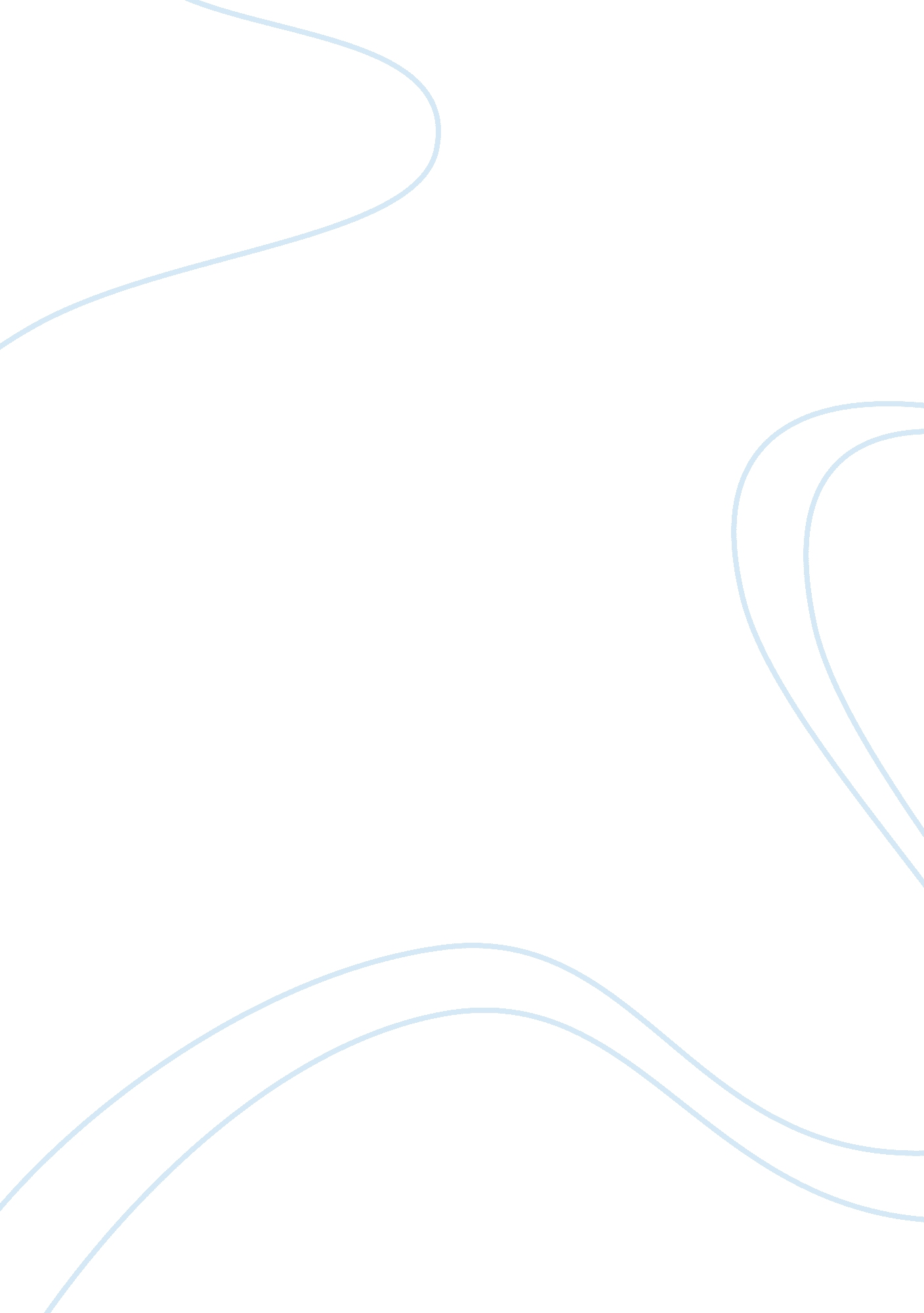 Free essay on do supermarket chains have too much market powerBusiness, Marketing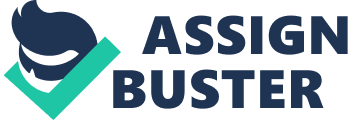 The supermarkets’ allegations go back to 2002 and 2003, the problem of the energy of markets over both manufacturers and customers is very much discussion. In the present decade, it narrows down to a point where the competitors’ percentage provides its long-awaited research into the behavior of markets towards their providers and their impact on the purchasing market (Burch & Lawrence 67). Its query analyzes the activities of all purchasing store leaders, but there is that which certainly entices most interest. 
Simple –thanks to them, customers can now get their every week purchasing less expensive than ever before in a practical and convenient place (Clarke 64). If they were not providing good solutions and generate to the community, they would not be in such a prominent position in the market (Gardner 43). Supermarkets also claim that there is extreme competition between the significant stores and that many of the allegations against them are no more than anti-supermarket misconceptions. 
Despite all the clamoring of providers and the stories of diminishing regional area stores, past queries have did not find any wrongdoing by markets. Of course, markets practice in hitting away allegations of monopolizing the market and smashing competition (Mills 53). With their huge earnings, the companies will be prepared with insurance supporters, and advertising professionals to battle any allegations from the competitor commissions’ review. While authorities and political figures can have an impact on the power of markets, though, the actual energy found with the customer (Rhodes & Dauve 98). In particular, the guide produces a number of customer energy propositions and produces on the past work of several of the writers, to consider how the development of huge purchasing store stores influences competition in meals marketing. Works Cited Burch, David., Lawrence, Geoffrey. Supermarkets and Agri-food Supply Chains: Transformations in the Production and Consumption of Foods. Sydney: Edward Elgar Publishing, 2007. Print 
Clarke, Roger. Buyer Power and Competition in European Food Retailing. Sydney: Edward Elgar Publishing, 2002. Print 
Gardner, Brian. Global Food Futures: Feeding the World in 2050. Sydney: A&C Black, 2013. Print 
Mills, Gordon. Retail Pricing Strategies and Market Power. Sydney: Melbourne Univ. Publishing, 2002. Print 
Rhodes, James., Dauve, Jan. The agricultural marketing system. Sydney: Holcomb Hathaway, 1998. Print 